+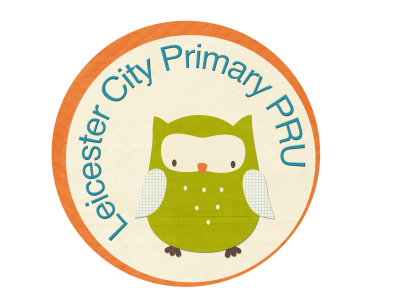 4 September 2017Dear Parent/Carer,At the PRU we aim to provide lots of different opportunities for learning both in our building and off site.

As part of this I wanted to inform you that your child will take part in the following weekly sessions and that you will need to ensure they are sent to the PRU either dressed appropriately or with the appropriate kit so they can take part.Sports session at S&S sports - please send your child in suitable sports wear.  Please see attached letter for designated days and timings for each class.We look forward to your continued support with this.Yours Sincerely,Eleanor BlockleyCurriculum LeadDear Parent(s), Carer(s)As part of our active school program, all children within the Primary PRU will attend an externally provided sports & exercise sessions each week.  On the designated day of sports & exercise for your child we recommend that they attend school in clothing suitable for physical activity. The session will take place indoors, however we do recommend that students come prepared with thin layered clothing such as jogging bottoms, t-shirts, jumpers or and light jackets. As we are very keen to ensure our students have access to regular quality exercise, we ask that all children attend and take part in each session. Should there be any medical reason as to why your child should not attend you must let us know. We also ask that in the event where your child is unable to participate during any of the session. Failing to do so may be recorded as refusal to take part in curriculum learning, so it is important that you inform us as soon as you are aware of any reason why. If your child’s session is on a Monday then their morning taxi will pick them up at their normal time and take them straight to the venue for the morning session.If your child’s session is on the Thursday then their afternoon taxi will pick them up from the venue and bring them home as normal around their normal time.For any further information or if you have any queries please do not hesitate to contact meCurtis McCabeAlternative Provisions Co-ordinatorGroup Sports & Exercise days:Eagles- MondaysFalcons- MondayOwls-ThursdayHawks-ThursdayKestrels- ThursdayPlease complete and return the slip below. Thank you.-------------------------------------------------------------------------------------------------------------------------I ……………………………………..…. agree for my child ……………………………….…….. to take part in Sports & Exercise. Signed:                                                  Date:If you child is unable to take part in Sports & Exercise, please send in a letter to stating the reasons as to why. Please also include any doctors notes or medical advice. 